Name________________							Date____________Math 8Graphing HomeworkFill in the blanks using the word bank below:The _____________ is the vertical line on the coordinate plane.The point of intersection of the x-axis and the y-axis is called the ____________.The coordinate plane is split into four sections called ____________.The _____________ is the horizontal line on the coordinate plane.A pair of numbers that tells you the location of a point is a _______________.  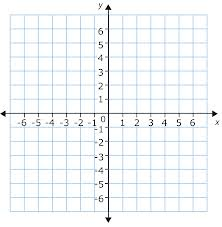 x-axis OriginOrdered pairy-axisQuadrants